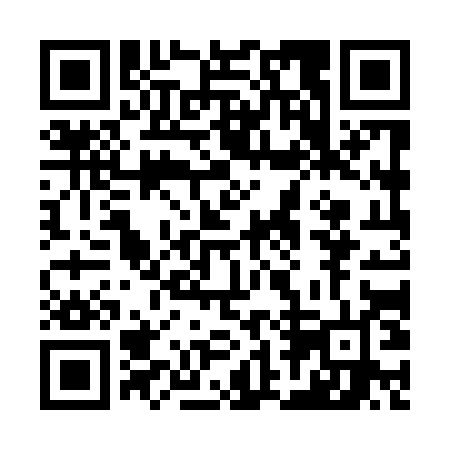 Prayer times for Dolne Wimiary, PolandWed 1 May 2024 - Fri 31 May 2024High Latitude Method: Angle Based RulePrayer Calculation Method: Muslim World LeagueAsar Calculation Method: HanafiPrayer times provided by https://www.salahtimes.comDateDayFajrSunriseDhuhrAsrMaghribIsha1Wed2:305:1112:435:528:1610:482Thu2:295:0912:435:538:1810:483Fri2:295:0712:435:548:2010:494Sat2:285:0512:435:558:2110:505Sun2:275:0312:435:578:2310:506Mon2:265:0112:425:588:2510:517Tue2:254:5912:425:598:2710:528Wed2:254:5712:426:008:2810:529Thu2:244:5512:426:018:3010:5310Fri2:234:5412:426:028:3210:5411Sat2:224:5212:426:038:3310:5512Sun2:224:5012:426:048:3510:5513Mon2:214:4812:426:058:3710:5614Tue2:204:4712:426:068:3810:5715Wed2:204:4512:426:078:4010:5716Thu2:194:4412:426:088:4210:5817Fri2:184:4212:426:088:4310:5918Sat2:184:4112:426:098:4511:0019Sun2:174:3912:426:108:4611:0020Mon2:174:3812:426:118:4811:0121Tue2:164:3612:426:128:4911:0222Wed2:164:3512:436:138:5111:0223Thu2:154:3412:436:148:5211:0324Fri2:154:3212:436:158:5411:0425Sat2:144:3112:436:158:5511:0426Sun2:144:3012:436:168:5711:0527Mon2:144:2912:436:178:5811:0628Tue2:134:2812:436:188:5911:0629Wed2:134:2712:436:199:0111:0730Thu2:124:2612:436:199:0211:0831Fri2:124:2512:446:209:0311:08